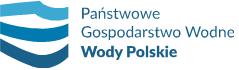 			(miejscowość, data)(pieczęć wykonawcy)Państwowe Gospodarstwo Wodne Wody Polskieul. Żelazna 59A, 00-848 WarszawaW imieniu Zamawiającego postępowanie prowadziPGW WP RZGW w Krakowie ul. Marszałka J. Piłsudskiego 22, 31-109 KrakówFORMULARZ  OFERTYw związku z prowadzonym postępowaniem na wykonanie zadania pn.:
Wykonanie dokumentacji projektowej systemu klimatyzacji w biurze budynku RZGW 
w Krakowie w ramach zadania inwestycyjnego pn.: „Wykonanie klimatyzacji w biurze budynku RZGW w Krakowie – opracowanie dokumentacji projektowej wraz z realizacją robót budowlanych – z podziałem na 4 etapy”.Nazwa.....................................................................................................................................Siedziba..................................................................................................................................Nr telefonu/faksu...................................................................................................................Nr NIP.....................................................................................................................................Nr REGON...............................................................................................................................KRS/CEIDG..............................................................................................................................e-mail:.....................................................................................................................................              Nr rachunku bankowego:.......................................................................................................Osobą upoważnioną do kontaktów z Zamawiającym jest: ………………………………………………… W odpowiedzi na zapytanie ofertowe znak: KR.ROZ.2811.422.2022 dotyczące postępowania pn. Wykonanie dokumentacji projektowej systemu klimatyzacji w biurze budynku RZGW w Krakowie w ramach zadania inwestycyjnego pn.: „Wykonanie klimatyzacji w biurze budynku RZGW w Krakowie – opracowanie dokumentacji projektowej wraz z realizacją robót budowlanych – z podziałem na 4 etapy”oferujemy wykonanie przedmiotu zamówienia za łączną kwotę:netto: ……………………….. zł, (słownie:………………………………………….)podatek VAT: ……………… zł, (VAT: …… %)brutto: ……………………… zł, (słownie: …………………………………………)w tym wynagrodzenie za przeniesienie autorskich praw majątkowych w zakresie wskazanym w § 10 wzoru umowy w kwocie brutto:netto: ……………………….. zł, (słownie:………………………………………….)podatek VAT: ……………… zł, (VAT: …… %)brutto: ……………………… zł, (słownie: …………………………………………)oferujemy wykonanie przedmiotu zamówienia w terminie:do 30 dni do 35 dni do 40 dni (zaznaczyć właściwe)Informuję, że wybór oferty nie będzie/będzie* prowadzić do powstania obowiązku podatkowego u Zamawiającego (zgodnie z przepisami ustawy z dnia 11 marca 2004 r. o podatku od towarów i usług (Dz. U. z 2016 r. poz. 710, ze zm.).jednocześnie wskazujemy nazwy (rodzaj) towaru lub usługi, których dostawa lub świadczenie będzie prowadzić do jego powstania: …………………………………………, wraz 
z określeniem ich wartości bez kwoty podatku………………………………………………Cena wskazana zawiera wszystkie koszty, jakie ponosi Zamawiający na rzecz Wykonawcy w związku z realizacją zamówienia w przypadku wyboru naszej oferty. W przypadku uznania naszej oferty za najkorzystniejszą zobowiązujemy się do wykonania przedmiotu zamówienia na warunkach określonych w Zapytaniu ofertowym, Opisie przedmiotu zamówienia oraz zgodnie z istotnymi postanowieniami Umowy, której projekt akceptujemy.Oświadczam/oświadczamy, że:zapoznałem/zapoznaliśmy się z Zapytaniem ofertowym i nie wnosimy do niego zastrzeżeń oraz uzyskaliśmy konieczne i niezbędne informacje dla przygotowania niniejszej oferty.zapoznałem/zapoznaliśmy się z „Informacją dotyczącą przetwarzania danych osobowych” zawartą w pkt 20 Zapytania ofertowegozapoznałem/zapoznaliśmy się z informacją dotyczącą wykluczenia Wykonawcy na podstawie art. 7 ust. 1 ustawy z dnia 13 kwietnia 2022 r. o szczególnych rozwiązaniach w zakresie  przeciwdziałania wspieraniu agresji na Ukrainę oraz służących ochronie bezpieczeństwa narodowego, zawartą w pkt 5 Zapytania ofertowego.Oświadczamy, że *:przedmiot zamówienia wykonamy siłami własnymi;powierzymy następującym podwykonawcom realizację następujących części:Akceptuję/akceptujemy postanowienia wzoru Umowy stanowiącego załącznik nr 2 do Zapytania ofertowego i nie zgłaszamy do niego żadnych zastrzeżeń. Akceptuję/akceptujemy warunki płatności zgodnie z zapisami przedstawionymi w Umowie.Oferta jest dla mnie/nas wiążąca przez okres 30 dni od dnia, w którym upływa termin składania ofert. Oświadczam, że wypełniłem obowiązki informacyjne przewidziane w art. 13 lub art. 14 RODO wobec osób fizycznych, od których dane osobowe bezpośrednio lub pośrednio pozyskałem w celu ubiegania się o udzielenie zamówienia publicznego w niniejszym postępowaniu [W przypadku gdy wykonawca nie przekazuje danych osobowych innych niż bezpośrednio jego dotyczących lub zachodzi wyłączenie stosowania obowiązku informacyjnego, stosownie do art. 13 ust. 4 lub art. 14 ust. 5 RODO treści oświadczenia wykonawca nie składa].………………..……………………..Miejscowość i data………………..……………………..Podpis i pieczęć WykonawcyInstrukcja wypełniania: wypełnić we wszystkich wykropkowanych miejscach.* niewłaściwe skreślićLp.Nazwa (firma) PodwykonawcyCzęść (zakres) przedmiotu zamówienia powierzony podwykonawcy